About Honors Biology:Honors Biology is an advanced class regarding the biological principles of life. The topics covered were developed by the Pennsylvania’s Department of Education and included in the Biology Keystone Exam’s eligible content. The content covered: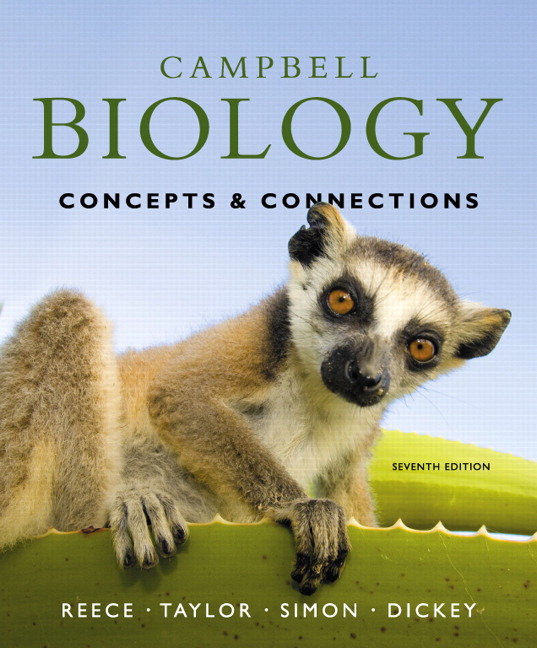 Introduction to Biological ConceptsCharacteristics of LifeHierarchy of LifeComponents of ExperimentsChemical Basis of LifeBiochemistryProperties of WaterMolecules of LifeCellular BiologyComponents of CellsCellular TransportBioenergetics PhotosynthesisCellular RespirationCellular ReproductionMitosisMeiosisPatterns of InheritanceMendelian GeneticsNonmendelian GeneticsPedigreesDNA to Protein SynthesisDNA ReplicationTranscriptionTranslationBiotechnologyGene TherapyGenetically Modified Organisms (GMOs)CloningHow Populations EvolveDarwin’s TheoryNatural SelectionMechanisms of MicroevolutionEcologyCommunityPopulationsRelationships 